 On the Road – resource 31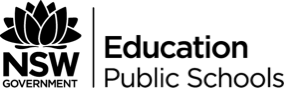 Assessment taskTask: Reflective interviewModule: Module C – On the roadAssessment mode: Assessment of learningWeighting:      	Due date:      	OutcomesES12-5 develops knowledge, understanding and appreciation of how language is used, identifying and explaining specific language forms and features in texts that convey meaning to different audiences.ES12-10 monitors and reflects on own learning and adjusts individual and collaborative processes to develop as a more independent learner.BriefThe student will formulate answers to the questions and respond to the teacher during an informal one-on-one interview. Students are allowed to prepare responses to the questions before undertaking the interview, and should consider the impact that their study of the module and its associated texts has had on their understanding of travel.Marking criteriaCriteria01234Understanding representationStudent shows no understanding of texts studied in class.Student attempts to engage with texts.Student shows some understanding that texts relate to travel.Student shows appropriate level of understanding of the way texts represent ideas in relation to travel.Student shows well-developed understanding of the way texts represent ideas in relation to travel.Reflection and personal engagementStudent does not attempt interview.Student attempts to show their understanding of the module.Student indicates some understanding of the module.Student reflects on the impact that the module has had on their own understanding of travel.Student reflects in significant detail on the impact the module has had on their own understanding of travel.PresentationStudent does not attempt interview.Student attempts interview with limited success.Student responds to interview in a satisfactory manner.Student shows some degree of confidence and persuasion in their responses.Student utilises persuasive language and high modality to control their own responses.PreparationStudent is not prepared and struggles to respond to questions.Student is not prepared but is able to respond to questions.Student demonstrates some degree of preparation in responding to questions.Student draws upon notes in order to respond to questions clearly.Student draws upon substantial notes in order to respond to questions in detail.